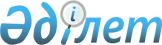 О признании утратившими силу некоторых решений Правительства Республики КазахстанПостановление Правительства Республики Казахстан от 19 октября 2017 года № 651
      Правительство Республики Казахстан ПОСТАНОВЛЯЕТ:
      1. Признать утратившими силу некоторые решения Правительства Республики Казахстан согласно приложению к настоящему постановлению.
      2. Настоящее постановление вводится в действие со дня его подписания. Перечень утративших силу некоторых решений 
Правительства Республики Казахстан 
      1. Постановление Правительства Республики Казахстан от 25 февраля 2010 года № 132 "Об утверждении состава Межведомственной комиссии по выработке предложений к проекту нового базового Соглашения о сотрудничестве между Республикой Казахстан и Европейским Союзом".
      2. Постановление Правительства Республики Казахстан от 3 сентября 2010 года № 885 "О внесении изменений в постановление Правительства Республики Казахстан от 25 февраля 2010 года № 132".
      3. Постановление Правительства Республики Казахстан от 13 июня 2011 года № 653 "О внесении изменения в постановление Правительства Республики Казахстан от 25 февраля 2010 года № 132 "Об утверждении состава Межведомственной комиссии по выработке предложений к проекту нового базового Соглашения о сотрудничестве между Республикой Казахстан и Европейским Союзом".
					© 2012. РГП на ПХВ «Институт законодательства и правовой информации Республики Казахстан» Министерства юстиции Республики Казахстан
				
      Премьер-Министр
Республики Казахстан 

Б. Сагинтаев
Приложение
к постановлению Правительства
Республики Казахстан
от 19 октября 2017 года № 651